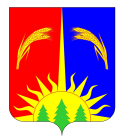 АДМИНИСТРАЦИЯ ЮРЛИНСКОГО МУНИЦИПАЛЬНОГО  РАЙОНА П О С Т А Н О В Л Е Н И Е________________                                                                                  № ______ В соответствии с Уставом муниципального образования «Юрлинский муниципальный район» Администрация Юрлинского муниципального района ПОСТАНОВЛЯЕТ:1.Внести в постановление Администрации Юрлинского  муниципального района от 20.04.2016 г. № 95 «Об организации летнего отдыха, оздоровления и занятости детей и подростков на территории Юрлинского муниципального района» (в редакции от 24.04.2017 г. № 164) изменения и дополнения:1.1.Приложение 3 «Дислокация летних формирований на базе общеобразовательных учреждений Юрлинского муниципального района на период летних каникул 2017 г.» изложить в редакции прилагаемого приложения.1.2. в пункте 2.3.2. исключить слова «для детей среднего и старшего возраста»).2.Постановление вступает в силу после официального подписания и распространяется на правоотношения, возникшие с 25.05.2017 г..3.Опубликовать данное постановление в информационном бюллетене «Вестник Юрлы».4. Контроль за исполнением постановления возложить на заместителя главы Администрации Юрлинского муниципального район Мелехину  Н.А.Глава района-глава Администрации   района                                     Т.М. МоисееваПриложение 3к Постановлению От ____________ № _____Дислокация летних формированийЮрлинского муниципального района на период летних каникул 2017 годаО внесении изменения в постановление Администрации Юрлинского  муниципального района от 20.04.2016 г. № 95«Об организации летнего отдыха, оздоровления и занятости детей и подростков на территории Юрлинского муниципального района»  (в редакции от 24.04.2017 г. № 164)№ п/пНаименование ОУЛагерь с дневным пребыванием Количество детейЛагерь труда и отдыха Количество детейОбщее количество детейСроки проведения 1.МБОУ «Вятчинская ООШ»137--37Июнь 2.МБОУ «Дубровская ООШ»132--32Июнь 3.МБОУ «Елогская ООШ»13911150Июнь 3.Филиал Чусовская нош13911150Июнь 4.МБОУ «Комсомольская ООШ»117--17Июнь 5.МБОУ «Сюрольская НОШ»17--7Июнь 6.МБОУ «Пожинская НОШ»126--26июнь7.МБОУ «Усть-Зулинская ООШ»145-1257Июнь, июль 8. МБОУ «Усть-Березовская ООШ»135--35Июнь 9.МБОУ «Чужьинская ООШ»14111152Июнь 10.МБОУ «Юмская ООШ»13030Июнь 11МБОУ «Юрлинская средняя школа им. Л. Барышева»1170120190июнь 11Структурное подразделение Дом детского творчества152--52июнь11Филиал Титовская основная школа132--32Июнь ИТОГО:ИТОГО:14563454617